                                        970 N. Glenn Road. * Casper, WY 82601 * (307) 253-5200* Fax (307) 253-5                 September 2012  Informational or Explanatory Text-Based Writing RubricKindergarten ∆ added by NCSD #1                                            Used with permission from:   Theresa Bennett/Denise Weiner/ Denise Allen                  Score of 4Score of 3Score of 2Score of 1Reading/ ResearchThe combination of drawing, dictating, and writing –makes effective use of available resourceseffectively uses relevant and sufficient text support from the provided resources with accuracyThe combination of drawing, dictating, and writing –makes adequate use of available resourcesuses relevant and sufficient text support from the provided resources with accuracyThe combination of drawing, dictating, and writing –makes limited use of available resourcesinconsistently uses relevant and sufficient text support from the provided resources with accuracyThe combination of drawing, dictating, and writing –makes inadequate use of available resourcesfails to use relevant and sufficient text support from the provided resources with accuracyDevelopmentThe combination of drawing, dictating, and writing –addresses all aspects of the writing task with a tightly focused and detailed responseeffectively develops the topic using some relevant and sufficient informationdemonstrates effective use of writing process (using technology if applicable) ∆The combination of drawing, dictating, and writing –addresses the writing task with a focused responsedevelops the topic using some relevant and sufficient informationdemonstrates adequate use of writing process (using technology if applicable) ∆The combination of drawing, dictating, and writing –addresses the writing task with an inconsistent focus inconsistently develops the topic using some relevant and sufficient informationdemonstrates limited use of writing process (using technology if applicable) ∆The combination of drawing, dictating, and writing –attempts to address the writing task but lacks focus develops the topic using irrelevant and/or insufficient informationdemonstrates inadequate use of writing process (using technology if applicable) ∆OrganizationThe combination of drawing, dictating, and writing –effectively identifies the topichas evidence of purposeful organization that supports the writing taskattempts to provide a sense of closureThe combination of drawing, dictating, and writing –identifies the topichas some evidence of purposeful organizationThe combination of drawing, dictating, and writing –may identify the topichas limited evidence of purposeful organization (ideas may be rambling and/or repetitive)The combination of drawing, dictating, and writing –may identify the topicshows little or no evidence of purposeful organizationLanguage/ ConventionsThe combination of drawing, dictating, and writing –demonstrates a well-developed command of developmentally appropriate standard English conventions; errors do not interfere with understandingThe combination of drawing, dictating, and writing –demonstrates a command of developmentally appropriate standard English conventions; errors do not interfere with understandingThe combination of drawing, dictating, and writing –demonstrates a limited and/or inconsistent command of developmentally appropriate standard English conventions; errors may interfere with understandingThe combination of drawing, dictating, and writing –demonstrates a weak command of developmentally appropriate standard English conventions; errors interfere with understanding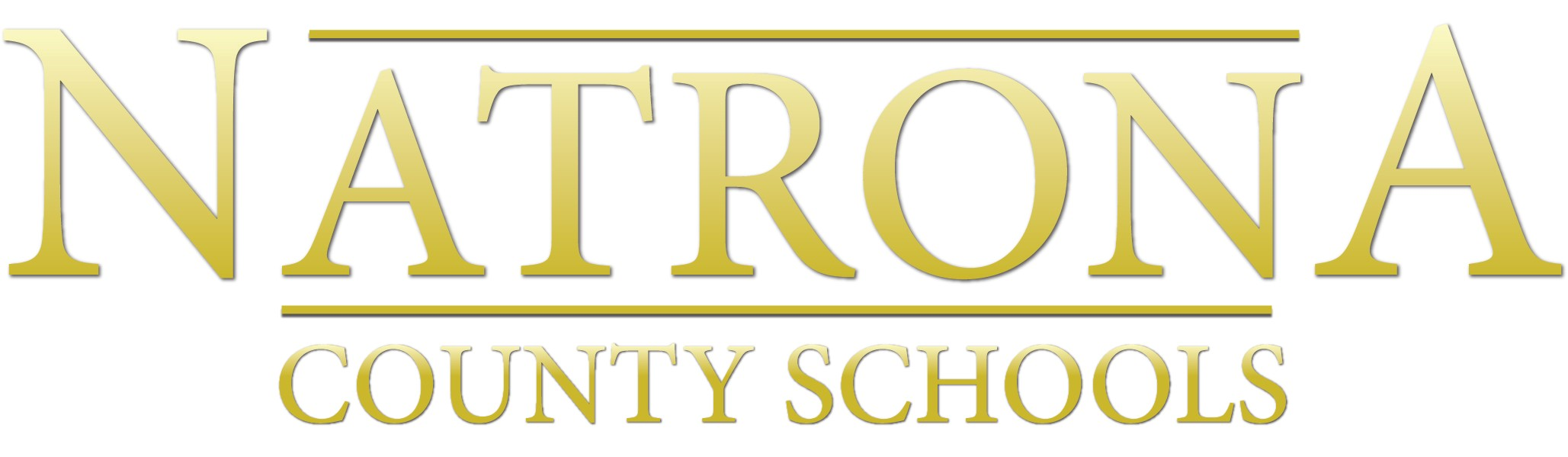 